     T.C.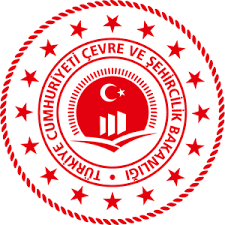 ÇEVRE VE ŞEHİRCİLİK BAKANLIĞIÇEVRE YÖNETİMİ GENEL MÜDÜRLÜĞÜ     T.C.ÇEVRE VE ŞEHİRCİLİK BAKANLIĞIÇEVRE YÖNETİMİ GENEL MÜDÜRLÜĞÜÇEVRE GELİRİ KARŞILIĞI YARDIM İZLEME VE KONTROL TUTANAĞIÇEVRE GELİRİ KARŞILIĞI YARDIM İZLEME VE KONTROL TUTANAĞIÇEVRE GELİRİ KARŞILIĞI YARDIM İZLEME VE KONTROL TUTANAĞIÇEVRE GELİRİ KARŞILIĞI YARDIM İZLEME VE KONTROL TUTANAĞIÇEVRE GELİRİ KARŞILIĞI YARDIM İZLEME VE KONTROL TUTANAĞIÇEVRE GELİRİ KARŞILIĞI YARDIM İZLEME VE KONTROL TUTANAĞIÇEVRE GELİRİ KARŞILIĞI YARDIM İZLEME VE KONTROL TUTANAĞIÇEVRE GELİRİ KARŞILIĞI YARDIM İZLEME VE KONTROL TUTANAĞIÇEVRE GELİRİ KARŞILIĞI YARDIM İZLEME VE KONTROL TUTANAĞIÇEVRE GELİRİ KARŞILIĞI YARDIM İZLEME VE KONTROL TUTANAĞIİzleme ve Kontrol Tarihi…/…/20...        Saati:İzleme ve Kontrol Tarihi…/…/20...        Saati:İZLEME VE KONTROL YAPILAN KURUM / KURULUŞUNİZLEME VE KONTROL YAPILAN KURUM / KURULUŞUNİZLEME VE KONTROL YAPILAN KURUM / KURULUŞUNİZLEME VE KONTROL YAPILAN KURUM / KURULUŞUNİZLEME VE KONTROL YAPILAN KURUM / KURULUŞUNİZLEME VE KONTROL YAPILAN KURUM / KURULUŞUNİZLEME VE KONTROL YAPILAN KURUM / KURULUŞUNİZLEME VE KONTROL YAPILAN KURUM / KURULUŞUNİZLEME VE KONTROL YAPILAN KURUM / KURULUŞUNİZLEME VE KONTROL YAPILAN KURUM / KURULUŞUNİZLEME VE KONTROL YAPILAN KURUM / KURULUŞUNİZLEME VE KONTROL YAPILAN KURUM / KURULUŞUNİZLEME VE KONTROL YAPILAN KURUM / KURULUŞUNİZLEME VE KONTROL YAPILAN KURUM / KURULUŞUNİZLEME VE KONTROL YAPILAN KURUM / KURULUŞUNAdıAdıAdıAdıTel. No.Tel. No.Tel. No.Tel. No.AdresiAdresiAdresiAdresiCep TelCep TelCep TelCep TelYetkili TemsilcininAdı Soyadı / ÜnvanıYetkili TemsilcininAdı Soyadı / ÜnvanıYetkili TemsilcininAdı Soyadı / ÜnvanıYetkili TemsilcininAdı Soyadı / ÜnvanıFaksFaksFaksFaksÇEVRE GELİRİ KARŞILIĞI YARDIMIN VERİLİŞ AMACI VE MİKTARINA İLİŞKİN BİLGİLERÇEVRE GELİRİ KARŞILIĞI YARDIMIN VERİLİŞ AMACI VE MİKTARINA İLİŞKİN BİLGİLERÇEVRE GELİRİ KARŞILIĞI YARDIMIN VERİLİŞ AMACI VE MİKTARINA İLİŞKİN BİLGİLERÇEVRE GELİRİ KARŞILIĞI YARDIMIN VERİLİŞ AMACI VE MİKTARINA İLİŞKİN BİLGİLERÇEVRE GELİRİ KARŞILIĞI YARDIMIN VERİLİŞ AMACI VE MİKTARINA İLİŞKİN BİLGİLERÇEVRE GELİRİ KARŞILIĞI YARDIMIN VERİLİŞ AMACI VE MİKTARINA İLİŞKİN BİLGİLERÇEVRE GELİRİ KARŞILIĞI YARDIMIN VERİLİŞ AMACI VE MİKTARINA İLİŞKİN BİLGİLERÇEVRE GELİRİ KARŞILIĞI YARDIMIN VERİLİŞ AMACI VE MİKTARINA İLİŞKİN BİLGİLERÇEVRE GELİRİ KARŞILIĞI YARDIMIN VERİLİŞ AMACI VE MİKTARINA İLİŞKİN BİLGİLERÇEVRE GELİRİ KARŞILIĞI YARDIMIN VERİLİŞ AMACI VE MİKTARINA İLİŞKİN BİLGİLERÇEVRE GELİRİ KARŞILIĞI YARDIMIN VERİLİŞ AMACI VE MİKTARINA İLİŞKİN BİLGİLERÇEVRE GELİRİ KARŞILIĞI YARDIMIN VERİLİŞ AMACI VE MİKTARINA İLİŞKİN BİLGİLERÇEVRE GELİRİ KARŞILIĞI YARDIMIN VERİLİŞ AMACI VE MİKTARINA İLİŞKİN BİLGİLERÇEVRE GELİRİ KARŞILIĞI YARDIMIN VERİLİŞ AMACI VE MİKTARINA İLİŞKİN BİLGİLERÇEVRE GELİRİ KARŞILIĞI YARDIMIN VERİLİŞ AMACI VE MİKTARINA İLİŞKİN BİLGİLERAtıksu Arıtma TesisiYapım İşiAtıksu Arıtma TesisiYapım İşiAtıksu Arıtma TesisiYapım İşiAtıksu Arıtma TesisiYapım İşiAtıksu Arıtma TesisiYapım İşiKanalizasyon Hattı Yapım İşiKanalizasyon Hattı Yapım İşiKatı Atık BertarafTesisi Yapım İşiKatı Atık BertarafTesisi Yapım İşiKatı Atık BertarafTesisi Yapım İşiKatı Atık BertarafTesisi Yapım İşiÇevre KirliliğininGiderilmesiÇevre KirliliğininGiderilmesiÇevre KirliliğininGiderilmesiÇevre KirliliğininGiderilmesiDiğer (Belirtiniz)  :Diğer (Belirtiniz)  :Diğer (Belirtiniz)  :Diğer (Belirtiniz)  :Diğer (Belirtiniz)  :Diğer (Belirtiniz)  :Diğer (Belirtiniz)  :Diğer (Belirtiniz)  :Diğer (Belirtiniz)  :Diğer (Belirtiniz)  :Diğer (Belirtiniz)  :Diğer (Belirtiniz)  :Diğer (Belirtiniz)  :Diğer (Belirtiniz)  :Diğer (Belirtiniz)  :Toplam Yardım Miktarı (TL) :Toplam Yardım Miktarı (TL) :Toplam Yardım Miktarı (TL) :Toplam Yardım Miktarı (TL) :Toplam Yardım Miktarı (TL) :Toplam Yardım Miktarı (TL) :Toplam Yardım Miktarı (TL) :Toplam Yardım Miktarı (TL) :Toplam Yardım Miktarı (TL) :İzleme ve Kontrole Konu Fatura ve/veya Hak ediş Miktarı (TL) :İzleme ve Kontrole Konu Fatura ve/veya Hak ediş Miktarı (TL) :İzleme ve Kontrole Konu Fatura ve/veya Hak ediş Miktarı (TL) :İzleme ve Kontrole Konu Fatura ve/veya Hak ediş Miktarı (TL) :İzleme ve Kontrole Konu Fatura ve/veya Hak ediş Miktarı (TL) :İzleme ve Kontrole Konu Fatura ve/veya Hak ediş Miktarı (TL) :İzleme ve Kontrole Konu Fatura ve/veya Hak ediş Miktarı (TL) :İzleme ve Kontrole Konu Fatura ve/veya Hak ediş Miktarı (TL) :İzleme ve Kontrole Konu Fatura ve/veya Hak ediş Miktarı (TL) :Serbest Bırakma İşlemine Esas Teşkil Edecek İş Miktarı (TL):Serbest Bırakma İşlemine Esas Teşkil Edecek İş Miktarı (TL):Serbest Bırakma İşlemine Esas Teşkil Edecek İş Miktarı (TL):Serbest Bırakma İşlemine Esas Teşkil Edecek İş Miktarı (TL):Serbest Bırakma İşlemine Esas Teşkil Edecek İş Miktarı (TL):Serbest Bırakma İşlemine Esas Teşkil Edecek İş Miktarı (TL):Serbest Bırakma İşlemine Esas Teşkil Edecek İş Miktarı (TL):Serbest Bırakma İşlemine Esas Teşkil Edecek İş Miktarı (TL):Serbest Bırakma İşlemine Esas Teşkil Edecek İş Miktarı (TL):PROJE GERÇEKLEŞME BİLGİLERİPROJE GERÇEKLEŞME BİLGİLERİPROJE GERÇEKLEŞME BİLGİLERİPROJE GERÇEKLEŞME BİLGİLERİPROJE GERÇEKLEŞME BİLGİLERİPROJE GERÇEKLEŞME BİLGİLERİPROJE GERÇEKLEŞME BİLGİLERİPROJE GERÇEKLEŞME BİLGİLERİPROJE GERÇEKLEŞME BİLGİLERİPROJE GERÇEKLEŞME BİLGİLERİPROJE GERÇEKLEŞME BİLGİLERİPROJE GERÇEKLEŞME BİLGİLERİPROJE GERÇEKLEŞME BİLGİLERİPROJE GERÇEKLEŞME BİLGİLERİPROJE GERÇEKLEŞME BİLGİLERİHak Ediş ve Faturada Yer Alan Kalemler İle Yapılan İş / Alınan Mal veya Hizmet Uyumlu mu? Hak Ediş ve Faturada Yer Alan Kalemler İle Yapılan İş / Alınan Mal veya Hizmet Uyumlu mu? Hak Ediş ve Faturada Yer Alan Kalemler İle Yapılan İş / Alınan Mal veya Hizmet Uyumlu mu? Hak Ediş ve Faturada Yer Alan Kalemler İle Yapılan İş / Alınan Mal veya Hizmet Uyumlu mu? Hak Ediş ve Faturada Yer Alan Kalemler İle Yapılan İş / Alınan Mal veya Hizmet Uyumlu mu? Hak Ediş ve Faturada Yer Alan Kalemler İle Yapılan İş / Alınan Mal veya Hizmet Uyumlu mu? Hak Ediş ve Faturada Yer Alan Kalemler İle Yapılan İş / Alınan Mal veya Hizmet Uyumlu mu? Hak Ediş ve Faturada Yer Alan Kalemler İle Yapılan İş / Alınan Mal veya Hizmet Uyumlu mu? Hak Ediş ve Faturada Yer Alan Kalemler İle Yapılan İş / Alınan Mal veya Hizmet Uyumlu mu? Hak Ediş ve Faturada Yer Alan Kalemler İle Yapılan İş / Alınan Mal veya Hizmet Uyumlu mu? Hak Ediş ve Faturada Yer Alan Kalemler İle Yapılan İş / Alınan Mal veya Hizmet Uyumlu mu? Hak Ediş ve Faturada Yer Alan Kalemler İle Yapılan İş / Alınan Mal veya Hizmet Uyumlu mu? EVETHAYIREVETHAYIREVETHAYIRGERÇEKLEŞMEYE İLİŞKİN DİĞER AÇIKLAMA VE TESPİTLER:            “Bakanlıkça yapılacak ödemeye esas iş ve hizmetler ile alınan mallara yönelik hak ediş ve faturalarda yer alan tutarların yapılan işle uyumlu olduğu/uyumlu olmadığı yerinde tespit edilmiştir” (İlave sayfa kullanılması halinde, sayfa sonları düzenleyenler ile kurum yetkilisi tarafından paraflanır.)GERÇEKLEŞMEYE İLİŞKİN DİĞER AÇIKLAMA VE TESPİTLER:            “Bakanlıkça yapılacak ödemeye esas iş ve hizmetler ile alınan mallara yönelik hak ediş ve faturalarda yer alan tutarların yapılan işle uyumlu olduğu/uyumlu olmadığı yerinde tespit edilmiştir” (İlave sayfa kullanılması halinde, sayfa sonları düzenleyenler ile kurum yetkilisi tarafından paraflanır.)GERÇEKLEŞMEYE İLİŞKİN DİĞER AÇIKLAMA VE TESPİTLER:            “Bakanlıkça yapılacak ödemeye esas iş ve hizmetler ile alınan mallara yönelik hak ediş ve faturalarda yer alan tutarların yapılan işle uyumlu olduğu/uyumlu olmadığı yerinde tespit edilmiştir” (İlave sayfa kullanılması halinde, sayfa sonları düzenleyenler ile kurum yetkilisi tarafından paraflanır.)GERÇEKLEŞMEYE İLİŞKİN DİĞER AÇIKLAMA VE TESPİTLER:            “Bakanlıkça yapılacak ödemeye esas iş ve hizmetler ile alınan mallara yönelik hak ediş ve faturalarda yer alan tutarların yapılan işle uyumlu olduğu/uyumlu olmadığı yerinde tespit edilmiştir” (İlave sayfa kullanılması halinde, sayfa sonları düzenleyenler ile kurum yetkilisi tarafından paraflanır.)GERÇEKLEŞMEYE İLİŞKİN DİĞER AÇIKLAMA VE TESPİTLER:            “Bakanlıkça yapılacak ödemeye esas iş ve hizmetler ile alınan mallara yönelik hak ediş ve faturalarda yer alan tutarların yapılan işle uyumlu olduğu/uyumlu olmadığı yerinde tespit edilmiştir” (İlave sayfa kullanılması halinde, sayfa sonları düzenleyenler ile kurum yetkilisi tarafından paraflanır.)GERÇEKLEŞMEYE İLİŞKİN DİĞER AÇIKLAMA VE TESPİTLER:            “Bakanlıkça yapılacak ödemeye esas iş ve hizmetler ile alınan mallara yönelik hak ediş ve faturalarda yer alan tutarların yapılan işle uyumlu olduğu/uyumlu olmadığı yerinde tespit edilmiştir” (İlave sayfa kullanılması halinde, sayfa sonları düzenleyenler ile kurum yetkilisi tarafından paraflanır.)GERÇEKLEŞMEYE İLİŞKİN DİĞER AÇIKLAMA VE TESPİTLER:            “Bakanlıkça yapılacak ödemeye esas iş ve hizmetler ile alınan mallara yönelik hak ediş ve faturalarda yer alan tutarların yapılan işle uyumlu olduğu/uyumlu olmadığı yerinde tespit edilmiştir” (İlave sayfa kullanılması halinde, sayfa sonları düzenleyenler ile kurum yetkilisi tarafından paraflanır.)GERÇEKLEŞMEYE İLİŞKİN DİĞER AÇIKLAMA VE TESPİTLER:            “Bakanlıkça yapılacak ödemeye esas iş ve hizmetler ile alınan mallara yönelik hak ediş ve faturalarda yer alan tutarların yapılan işle uyumlu olduğu/uyumlu olmadığı yerinde tespit edilmiştir” (İlave sayfa kullanılması halinde, sayfa sonları düzenleyenler ile kurum yetkilisi tarafından paraflanır.)GERÇEKLEŞMEYE İLİŞKİN DİĞER AÇIKLAMA VE TESPİTLER:            “Bakanlıkça yapılacak ödemeye esas iş ve hizmetler ile alınan mallara yönelik hak ediş ve faturalarda yer alan tutarların yapılan işle uyumlu olduğu/uyumlu olmadığı yerinde tespit edilmiştir” (İlave sayfa kullanılması halinde, sayfa sonları düzenleyenler ile kurum yetkilisi tarafından paraflanır.)GERÇEKLEŞMEYE İLİŞKİN DİĞER AÇIKLAMA VE TESPİTLER:            “Bakanlıkça yapılacak ödemeye esas iş ve hizmetler ile alınan mallara yönelik hak ediş ve faturalarda yer alan tutarların yapılan işle uyumlu olduğu/uyumlu olmadığı yerinde tespit edilmiştir” (İlave sayfa kullanılması halinde, sayfa sonları düzenleyenler ile kurum yetkilisi tarafından paraflanır.)GERÇEKLEŞMEYE İLİŞKİN DİĞER AÇIKLAMA VE TESPİTLER:            “Bakanlıkça yapılacak ödemeye esas iş ve hizmetler ile alınan mallara yönelik hak ediş ve faturalarda yer alan tutarların yapılan işle uyumlu olduğu/uyumlu olmadığı yerinde tespit edilmiştir” (İlave sayfa kullanılması halinde, sayfa sonları düzenleyenler ile kurum yetkilisi tarafından paraflanır.)GERÇEKLEŞMEYE İLİŞKİN DİĞER AÇIKLAMA VE TESPİTLER:            “Bakanlıkça yapılacak ödemeye esas iş ve hizmetler ile alınan mallara yönelik hak ediş ve faturalarda yer alan tutarların yapılan işle uyumlu olduğu/uyumlu olmadığı yerinde tespit edilmiştir” (İlave sayfa kullanılması halinde, sayfa sonları düzenleyenler ile kurum yetkilisi tarafından paraflanır.)GERÇEKLEŞMEYE İLİŞKİN DİĞER AÇIKLAMA VE TESPİTLER:            “Bakanlıkça yapılacak ödemeye esas iş ve hizmetler ile alınan mallara yönelik hak ediş ve faturalarda yer alan tutarların yapılan işle uyumlu olduğu/uyumlu olmadığı yerinde tespit edilmiştir” (İlave sayfa kullanılması halinde, sayfa sonları düzenleyenler ile kurum yetkilisi tarafından paraflanır.)GERÇEKLEŞMEYE İLİŞKİN DİĞER AÇIKLAMA VE TESPİTLER:            “Bakanlıkça yapılacak ödemeye esas iş ve hizmetler ile alınan mallara yönelik hak ediş ve faturalarda yer alan tutarların yapılan işle uyumlu olduğu/uyumlu olmadığı yerinde tespit edilmiştir” (İlave sayfa kullanılması halinde, sayfa sonları düzenleyenler ile kurum yetkilisi tarafından paraflanır.)GERÇEKLEŞMEYE İLİŞKİN DİĞER AÇIKLAMA VE TESPİTLER:            “Bakanlıkça yapılacak ödemeye esas iş ve hizmetler ile alınan mallara yönelik hak ediş ve faturalarda yer alan tutarların yapılan işle uyumlu olduğu/uyumlu olmadığı yerinde tespit edilmiştir” (İlave sayfa kullanılması halinde, sayfa sonları düzenleyenler ile kurum yetkilisi tarafından paraflanır.)İzleme ve Kontrolü Gerçekleştiren Birimİzleme ve Kontrolü Gerçekleştiren Birimİzleme ve Kontrolü Gerçekleştiren Birimİzleme ve Kontrolü Gerçekleştiren Birimİzleme ve Kontrolü Gerçekleştiren Birimİzleme ve Kontrolü Gerçekleştiren BirimTesis Yetkilisinin Adı Soyadı-  İmza ve MühürTesis Yetkilisinin Adı Soyadı-  İmza ve MühürTesis Yetkilisinin Adı Soyadı-  İmza ve MühürTesis Yetkilisinin Adı Soyadı-  İmza ve MühürTesis Yetkilisinin Adı Soyadı-  İmza ve MühürTesis Yetkilisinin Adı Soyadı-  İmza ve MühürDüzenleyenlerin;Düzenleyenlerin;Düzenleyenlerin;Düzenleyenlerin;Düzenleyenlerin;Düzenleyenlerin;Düzenleyenlerin;Düzenleyenlerin;Düzenleyenlerin;Düzenleyenlerin;Düzenleyenlerin;Düzenleyenlerin;Düzenleyenlerin;Düzenleyenlerin;Düzenleyenlerin;ADI SOYADIUNVANIUNVANIUNVANIUNVANIUNVANIUNVANIUNVANIKURUMUKURUMUKURUMUKURUMUİMZASIİMZASIİMZASI3(üç) nüsha olarak hazırlanan işbu tutanak mahallinde ..... madde ve ..... sayfa olarak düzenlendi, taraflarca okunarak doğruluğu kabul ile imzalandı ve bir sureti kurum/kuruluş yetkilisine verildi.3(üç) nüsha olarak hazırlanan işbu tutanak mahallinde ..... madde ve ..... sayfa olarak düzenlendi, taraflarca okunarak doğruluğu kabul ile imzalandı ve bir sureti kurum/kuruluş yetkilisine verildi.3(üç) nüsha olarak hazırlanan işbu tutanak mahallinde ..... madde ve ..... sayfa olarak düzenlendi, taraflarca okunarak doğruluğu kabul ile imzalandı ve bir sureti kurum/kuruluş yetkilisine verildi.3(üç) nüsha olarak hazırlanan işbu tutanak mahallinde ..... madde ve ..... sayfa olarak düzenlendi, taraflarca okunarak doğruluğu kabul ile imzalandı ve bir sureti kurum/kuruluş yetkilisine verildi.3(üç) nüsha olarak hazırlanan işbu tutanak mahallinde ..... madde ve ..... sayfa olarak düzenlendi, taraflarca okunarak doğruluğu kabul ile imzalandı ve bir sureti kurum/kuruluş yetkilisine verildi.3(üç) nüsha olarak hazırlanan işbu tutanak mahallinde ..... madde ve ..... sayfa olarak düzenlendi, taraflarca okunarak doğruluğu kabul ile imzalandı ve bir sureti kurum/kuruluş yetkilisine verildi.3(üç) nüsha olarak hazırlanan işbu tutanak mahallinde ..... madde ve ..... sayfa olarak düzenlendi, taraflarca okunarak doğruluğu kabul ile imzalandı ve bir sureti kurum/kuruluş yetkilisine verildi.3(üç) nüsha olarak hazırlanan işbu tutanak mahallinde ..... madde ve ..... sayfa olarak düzenlendi, taraflarca okunarak doğruluğu kabul ile imzalandı ve bir sureti kurum/kuruluş yetkilisine verildi.3(üç) nüsha olarak hazırlanan işbu tutanak mahallinde ..... madde ve ..... sayfa olarak düzenlendi, taraflarca okunarak doğruluğu kabul ile imzalandı ve bir sureti kurum/kuruluş yetkilisine verildi.3(üç) nüsha olarak hazırlanan işbu tutanak mahallinde ..... madde ve ..... sayfa olarak düzenlendi, taraflarca okunarak doğruluğu kabul ile imzalandı ve bir sureti kurum/kuruluş yetkilisine verildi.3(üç) nüsha olarak hazırlanan işbu tutanak mahallinde ..... madde ve ..... sayfa olarak düzenlendi, taraflarca okunarak doğruluğu kabul ile imzalandı ve bir sureti kurum/kuruluş yetkilisine verildi.3(üç) nüsha olarak hazırlanan işbu tutanak mahallinde ..... madde ve ..... sayfa olarak düzenlendi, taraflarca okunarak doğruluğu kabul ile imzalandı ve bir sureti kurum/kuruluş yetkilisine verildi.3(üç) nüsha olarak hazırlanan işbu tutanak mahallinde ..... madde ve ..... sayfa olarak düzenlendi, taraflarca okunarak doğruluğu kabul ile imzalandı ve bir sureti kurum/kuruluş yetkilisine verildi.3(üç) nüsha olarak hazırlanan işbu tutanak mahallinde ..... madde ve ..... sayfa olarak düzenlendi, taraflarca okunarak doğruluğu kabul ile imzalandı ve bir sureti kurum/kuruluş yetkilisine verildi.3(üç) nüsha olarak hazırlanan işbu tutanak mahallinde ..... madde ve ..... sayfa olarak düzenlendi, taraflarca okunarak doğruluğu kabul ile imzalandı ve bir sureti kurum/kuruluş yetkilisine verildi.